掲示物（立看板）設置願年　　月　　日　　学生サービス課長　殿　掲示物の設置について、京都工芸繊維大学学生細則第１０条に基づき、下記のとおり申請しますので、許可をくださるようお願いいたします。なお、掲示物の設置にあたっては、次の事を厳守します。通行の妨げになったり危険を及ぼしたりしないよう、十分考慮します。万一、破損･倒壊等の不都合が生じた場合は 速やかに対応し撤去･修繕します。設置期間が終了すれば 直ちに撤去します。記以 上＊学生生活係記入欄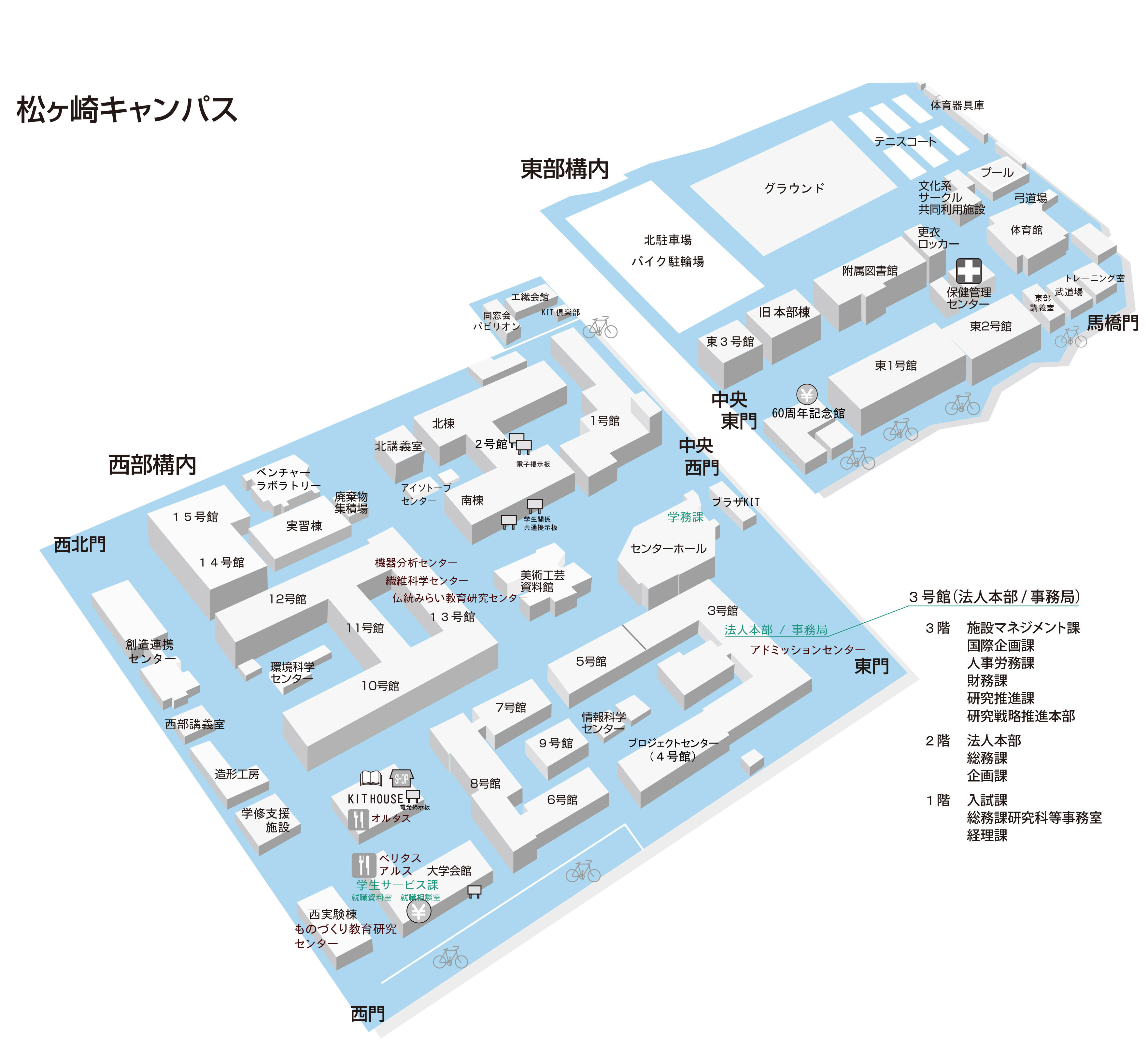 課　長副課長学 生 生 活 係団体名代表者(部長･委員長等)氏名申請者学籍番号・氏名申請者連絡先―　　　　　―期 間 平成  　年  　月  　日（  　） ～平成  　年  　月  　日（  　）目 的設置物の形状及び内容(形状)　・大きさ　　　　　ｍ ×　　　　　ｍ(内容)※ 必ず、実際の掲示内容がわかるもの(写真・原稿)を別紙に添付すること。設置場所※ 必ず、設置場所を裏面のキャンパス配置図に赤色で記入すること。備 考連絡日(係→学生)対応者